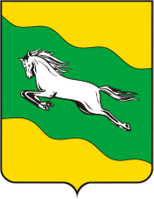 СОВЕТ РАЗДОЛЬНЕНСКОГО СЕЛЬСКОГО ПОСЕЛЕНИЯКОРЕНОВСКОГО РАЙОНАРЕШЕНИЕот 25.04.2024									№ 339ст. РаздольнаяО комиссии по соблюдению запретов, ограничений и обязанностей лицами,замещающими муниципальные должности Раздольненского сельского поселения Кореновского района, и урегулированию конфликта интересов
В соответствии с Федеральным законом от 25 декабря 2008 года №273- ФЗ «О противодействии коррупции», Федеральным законом от 6 октября 2003 года № 131-ФЗ «Об общих принципах организации местного самоуправления в
Российской Федерации», Совет Раздольненского сельского поселения Кореновского района р е ш и л:1. Утвердить Порядок создания и деятельности комиссии по соблюдению
запретов, ограничений и обязанностей лицами, замещающими муниципальные
должности Раздольненского сельского поселения Кореновского района, и урегулированию конфликта интересов (приложение №1).2. Образовать Комиссию по соблюдению запретов, ограничений и
обязанностей лицами, замещающими муниципальные должности Раздольненского сельского поселения Кореновского района, и урегулированию конфликта интересов и утвердить ее состав (приложение № 2).3. Признать утратившими силу решения Совета Раздольненского сельского поселения Кореновского района:- от 24 апреля 2019 года № 318 «О комиссии по соблюдению требований к должностному поведению лиц, замещающих муниципальные должности Раздольненского сельского поселения Кореновского района, и урегулированию конфликта интересов».- от 25 августа 2020 года № 84 «О внесении изменений в решение Совета Раздольненского сельского поселения Кореновского района от 24.04.2019 № 318 «О комиссии по соблюдению требований к должностному поведению лиц, замещающих муниципальные должности Раздольненского сельского поселения Кореновского района, и урегулированию конфликта интересов».4. Опубликовать настоящее решение в установленных местах и разместить на официальном сайте Раздольненского сельского поселения Кореновского района в информационно-телекоммуникационной сети «Интернет».5. Контроль за настоящим решением возложить на постоянную комиссию по вопросам законности, правопорядка, Раздольненского сельского поселения Кореновского района.
          6. Решение вступает в силу после его официального опубликования.Глава Раздольненского сельского поселения Кореновского района								 А.Н.ЕригинПРИЛОЖЕНИЕ № 1УТВЕРЖДЕНрешением Совета Раздольненскогосельского поселенияКореновского районаот 25.04.2024 № 339ПОРЯДОК
создания и деятельности комиссии по соблюдению запретов, ограничений и
обязанностей лицами, замещающими муниципальные должности Раздольненского сельского поселения Кореновского района, и урегулированию конфликта интересов
 1. Настоящим Порядком определяется: а) порядок образования и деятельности комиссии по соблюдению запретов, ограничений и обязанностей лицами, замещающими муниципальные должности Раздольненского сельского поселения Кореновского района (далее - лица, замещающие муниципальные должности), и урегулированию конфликта интересов (далее — Комиссия);б) порядок обеспечения соблюдения лицами, замещающими муниципальные должности, запретов, обязанностей и ограничений, установленных законодательством Российской Федерации в сфере противодействия коррупции.в) рассмотрение информации о наличии (либо отсутствии) признаков
конфликта интересов у лица, замещающего муниципальную должность, в том
числе по уведомлениям поступивших от лиц замещающих муниципальную
должность.В своей деятельности комиссия руководствуется Федеральным законом от 25.12.2008 № 273-ФЗ «О противодействии коррупции», Федеральным законом от 06.10.2003 № 131-ФЗ «Об общих принципах организации местного
самоуправления в Российской Федерации», Федеральным законом от 07.05.2013 № 79-ФЗ «О запрете отдельным категориям лиц открывать и иметь счета (вклады), хранить наличные денежные средства и ценности в иностранных банках, расположенных за пределами территории Российской Федерации, владеть и (или) пользоваться иностранными финансовыми инструментами», Законом Краснодарского края от 25 июля 2017 года № 3655-КЗ «О порядке предоставления гражданами, претендующими на замещение муниципальных должностей, и лицами, замещающими муниципальные должности, сведений о своих доходах, расходах, об имуществе и обязательствах имущественного характера, а так же о доходах, расходах, об имуществе и обязательствах имущественного характера своих супруг (супругов) и несовершеннолетних детей», Уставом Раздольненского сельского поселения Кореновского района и иными правовыми актами регулирующими вопросы противодействия коррупции.При возникновении прямой или косвенной личной заинтересованности
члена комиссии, которая может привести к конфликту интересов при
рассмотрении вопроса, включенного в повестку дня заседания комиссии, он
обязан до начала заседания заявить об этом. В таком случае соответствующий
член комиссии не принимает участия в рассмотрении указанного вопроса.2. Комиссия состоит из председателя, заместителя председателя, секретаря и членов Комиссии.3. Рассмотрение вопросов соблюдения запретов, ограничений и
обязанностей на заседании Комиссии проводится на основании информации в
письменной форме, представленной:1) правоохранительными органами, иными государственными органами, органами местного самоуправления Раздольненского сельского поселения Кореновского района;2) постоянно действующими руководящими органами политических
партий и зарегистрированными в соответствии с законом иными
общероссийскими общественными объединениями, не являющимися
политическими партиями, а также региональными и местными отделениями
политических партий, межрегиональных, региональных и местных
общественных объединений;3) Общественной палатой Российской Федерации, Общественной палатой
Краснодарского края, Общественной палатой муниципального образования
Кореновский район;4) общероссийскими, региональными и местными средствами массовой
информации.4. В целях подготовки к заседанию Комиссии председатель Комиссии в
рамках установленной компетенции вправе:1) проводить беседу с лицом, замещающим муниципальную должность;2) получать от лица, замещающего муниципальную должность пояснения
по представленным им сведениям о доходах, расходах, об имуществе и
обязательствах имущественного характера и дополнительным материалам;3) наводить справки у физических лиц и получать от них информацию с их согласия;4) осуществлять анализ сведений, представленных в соответствии с
законодательством о противодействии коррупции.5. В целях установления дополнительных обстоятельств рассматриваемого вопроса Комиссия может принять решение:1) об инициировании в установленном порядке перед Губернатором
Краснодарского края предложения о принятии решения об осуществлении
контроля за расходами лица, замещающего муниципальную должность в
Раздольненском сельском поселении Кореновского района, в соответствии с частью 3 статьи 5 Федерального закона от 03.12.2012 № 230-ФЗ «О контроле за
соответствием расходов лиц, замещающих государственные должности, и иных
лиц их доходам»;2) об инициировании в установленном порядке перед Губернатором
Краснодарского края предложения о направлении запроса о представлении
сведений, составляющих банковскую, налоговую или иную охраняемую законом тайну в соответствии с пунктом 19 Указа Президента Российской Федерации от 02.04.2013 № 309 «О мерах по реализации отдельных положений Федерального закона «О противодействии коррупции»;3) об инициировании в установленном порядке перед Губернатором
Краснодарского края предложения о направлении запроса о проведении
оперативно-розыскных мероприятий в федеральные органы исполнительной
власти, уполномоченные на осуществление оперативно-розыскной
деятельности, в соответствии с частью 3 статьи 7 Федерального закона от
12.08.1995 № 144-ФЗ «Об оперативно-розыскной деятельности»;
4) о получении в соответствии с пунктом 4 дополнительной информации.
Обращение перед Губернатором Краснодарского края может содержать
одно или несколько предложений установленных подпунктами 1) -3) настоящего пункта.6. Заседание Комиссии созывает председатель Комиссии либо заместитель председателя Комиссии на основании информации, поступившей на ее рассмотрение (за исключением случаев, установленных абзацем вторым пунктом 2 настоящего Порядка).Секретарь комиссии обеспечивает подготовку вопросов, выносимых на
заседание комиссии, а также организует информирование членов комиссии, лица, замещающего муниципальную должность Раздольненского сельского поселения Кореновского района, о вопросах, включенных в повестку дня заседания комиссии, дате, времени и месте проведения заседания, не позднее, чем за семь рабочих дней до дня заседания.Заседание комиссии считается правомочным, если на нем присутствует не менее двух третей от общего числа членов комиссии. Все члены комиссии при принятии решений обладают равными правами.7. Заседание комиссии проводится в присутствии лица, замещающего
муниципальную должность Раздольненского сельского поселения Кореновского района. О намерении лично присутствовать на заседании комиссии лицо, замещающее муниципальную должность Раздольненского сельского поселения Кореновского района, указывают в заявлении или обращении. Без такого указания заседание комиссии проводится в отсутствие лица, замещающего муниципальную должность Раздольненского сельского поселения Кореновского района.8. Членами комиссии являются депутаты Совета Раздольненского сельского поселения Кореновского района осуществляющие свои полномочия не на постоянной основе, независимые эксперты (по согласованию). На заседании комиссии по решению председателя комиссии могут приглашаться должностные лица территориальных органов федеральных органов государственной власти, органов государственной власти Краснодарского края, органов местного самоуправления, а также представители заинтересованных организаций.9. Члены комиссии и лица, участвовавшие в ее заседании, не вправе
разглашать сведения, ставшие им известными в ходе работы комиссии.10. По результатам рассмотрения вопроса соблюдения запретов, ограничений и обязанностей лицом, замещающим муниципальную должность в
Раздольненском сельском поселении Кореновского района, комиссия принимает одно из следующих решений:а) установить, что в рассматриваемом случае не содержится признаков
нарушения законодательства, устанавливающего запреты, ограничения и
обязанности для лиц замещающих муниципальные должности в Раздольненском сельском поселении Кореновского района;б) установить, что в рассматриваемом случае имеются признаки
несущественного нарушения законодательства, устанавливающего запреты, ограничения и обязанности для лиц, замещающих муниципальные должности, а
также рекомендациями применить к указанному лицу меры юридической
ответственности в соответствии с пунктом 7.3-1 статьи 40 Федерального закона
от 06.10.2003 № 131-ФЗ «Об общих принципах организации местного
самоуправления в Российской Федерации»;в) установить, что в рассматриваемом случае имеются признаки
нарушения законодательства устанавливающего запреты, ограничения и
обязанности для лиц, замещающих муниципальные должности в
Раздольненском сельском поселении Кореновского района, с указанием конкретных признаков нарушения и нарушенных правовых норм, а также подготовке и внесении на рассмотрение Совета Раздольненского сельского поселения Кореновского района вопроса об увольнении (освобождении от должности) указанного лица, в том числе в связи с утратой доверия или о досрочном прекращении полномочий, в случае несоблюдения ограничений, установленных Федеральным законом от 06.10.2003 № 131-ФЗ «Об общих принципах организации местного самоуправления в Российской Федерации».По итогам рассмотрения вопроса об урегулировании конфликта интересов, комиссия принимает одно из следующих решений:а) установить, что лицо, замещающее муниципальную должность
соблюдал требования к служебному поведению и (или) требования об
урегулировании конфликта интересов;б) установить, что лицо, замещающее муниципальную должность не
соблюдал требования к служебному поведению и (или) требования об
урегулировании конфликта интересов. Комиссия вправе принять иное, чем предусмотрено настоящим пунктом решение. Основания и мотивы принятия такого решения должны быть отражены в протоколе заседания комиссии.Предусмотренные настоящим пунктом решения принимаются комиссией с учётом характера совершенного правонарушения, его тяжести, обстоятельств, при которых оно совершено, соблюдения лицом, замещающим муниципальную
должность, других ограничений и запретов, требований о предотвращении или
об урегулировании конфликта интересов и исполнения им обязанностей, установленных в целях противодействия коррупции, а также предшествующих
результатов исполнения своих обязанностей.11. Комиссией могут даваться рекомендации о необходимости совершения действий, направленных на устранение выявленных причин нарушения запретов, ограничений и обязанностей, либо иных обстоятельств, послуживших основанием рассмотрения вопроса, а также о конкретных мерах ответственности, применяемых к нарушителю.Решения комиссии принимаются коллегиально простым большинством
голосов присутствующих на заседании членов комиссии. При равенстве голосов голос председателя комиссии является решающим.12. Решение комиссии оформляется протоколом, который подписывают все члены комиссии, принимавшие участие в ее заседании.В протоколе заседания комиссии указываются:а) дата заседания комиссии, фамилии, имена, отчества членов комиссии и
других лиц, присутствующих на заседании;б) информация о том, что заседание комиссии осуществлялось в порядке, предусмотренном настоящим Порядком;в) формулировка каждого из рассматриваемых на заседании комиссии
вопросов с указанием фамилии, имени, отчества, должности лица, замещающего муниципальную должность Раздольненского сельского поселения Кореновского района, в отношении которого рассматривался вопрос;г) источник информации, содержащей основания для проведения
заседания комиссии, и дата поступления информации в комиссию;д) содержание пояснений лица, замещающего муниципальную должность
Раздольненского сельского поселения Кореновского района, и других лиц по существу рассматриваемых вопросов;е) фамилии, имена, отчества выступивших на заседании лиц и краткое
изложение их выступлений;ж) результаты голосования;з) решение и обоснование его принятия.13. Член комиссии, несогласный с принятым решением, вправе в
письменном виде изложить свое мнение, которое подлежит обязательному
приобщению к протоколу заседания комиссии.14. Принятое Комиссией решение в течение 5 рабочих дней направляется
лицу, в отношении которого рассматривался вопрос соблюдения запретов, ограничений и обязанностей и лицу, информация которого явилась основанием
для такого рассмотрения.15. Решение комиссии может быть обжаловано в порядке, установленном
законодательством Российской Федерации.Глава Раздольненского сельского поселения Кореновского района								 А.Н.ЕригинПРИЛОЖЕНИЕ № 2УТВЕРЖДЕНрешением Совета Раздольненскогосельского поселенияКореновского районаот 00.04.2024  № 000СОСТАВ
комиссии по соблюдению запретов, ограничений и обязанностей лицами,замещающими муниципальные должности Раздольненского сельского поселения Кореновского района, и урегулированию конфликта интересовГлава Раздольненского сельского поселения Кореновского района								 А.Н.ЕригинВолошина Татьяна Николаевна- депутат, председатель комиссии по вопросам законности, правопорядка правовой защите граждан, социальным вопросам, делам молодежи, культуры и спорта Совета Раздольненского сельского поселения Кореновского района, председатель комиссии;Тарасов Александр Викторович- депутат, член постоянной комиссии по финансово-бюджетной и экономической политике, налогам и сборам, землепользованию и землеустройству, заместитель председателя комиссии;Малимонова Наталья Евгеньевна- депутат, заместитель председателя постоянной комиссии по промышленности, транспорту, связи, строительству, жилищно коммунальному хозяйству и предпринимательству, секретарь комиссии;Члены комиссии:Члены комиссии:Попова Светлана Викторовна- депутат, член постоянной комиссии по вопросам законности, правопорядка правовой защите граждан, социальным вопросам, делам молодежи, культуры и спорта Совета Раздольненского сельского поселения Кореновского района;Леошко Александр Федорович- депутат, член постоянной комиссии по вопросам законности, правопорядка правовой защите граждан, социальным вопросам, делам молодежи, культуры и спорта Совета Раздольненского сельского поселения Кореновского районаСуслова Ксения Андреевна- депутат, председатель постоянной комиссии по финансово-бюджетной и экономической политике, налогам и сборам, землепользованию и землеустройству;Немцев Александр Сергеевич- депутат, председатель постоянной комиссии по промышленности, транспорту, связи, строительству, жилищно коммунальному хозяйству и предпринимательству.